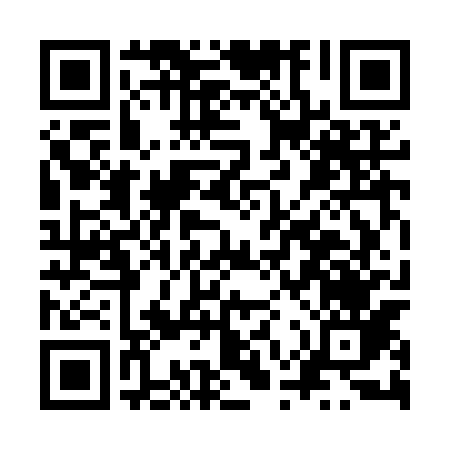 Ramadan times for Klepsk, PolandMon 11 Mar 2024 - Wed 10 Apr 2024High Latitude Method: Angle Based RulePrayer Calculation Method: Muslim World LeagueAsar Calculation Method: HanafiPrayer times provided by https://www.salahtimes.comDateDayFajrSuhurSunriseDhuhrAsrIftarMaghribIsha11Mon4:274:276:2012:073:595:555:557:4212Tue4:244:246:1712:074:005:575:577:4413Wed4:224:226:1512:064:025:595:597:4614Thu4:194:196:1312:064:036:016:017:4815Fri4:174:176:1112:064:056:026:027:5016Sat4:144:146:0812:064:066:046:047:5117Sun4:114:116:0612:054:086:066:067:5318Mon4:094:096:0412:054:096:086:087:5519Tue4:064:066:0112:054:106:096:097:5720Wed4:044:045:5912:044:126:116:117:5921Thu4:014:015:5712:044:136:136:138:0222Fri3:583:585:5412:044:156:146:148:0423Sat3:563:565:5212:044:166:166:168:0624Sun3:533:535:5012:034:176:186:188:0825Mon3:503:505:4712:034:196:206:208:1026Tue3:473:475:4512:034:206:216:218:1227Wed3:453:455:4312:024:216:236:238:1428Thu3:423:425:4012:024:236:256:258:1629Fri3:393:395:3812:024:246:276:278:1830Sat3:363:365:3612:014:256:286:288:2131Sun4:334:336:331:015:267:307:309:231Mon4:304:306:311:015:287:327:329:252Tue4:274:276:291:015:297:337:339:273Wed4:254:256:261:005:307:357:359:304Thu4:224:226:241:005:317:377:379:325Fri4:194:196:221:005:337:397:399:346Sat4:164:166:2012:595:347:407:409:377Sun4:134:136:1712:595:357:427:429:398Mon4:104:106:1512:595:367:447:449:419Tue4:064:066:1312:595:387:457:459:4410Wed4:034:036:1112:585:397:477:479:46